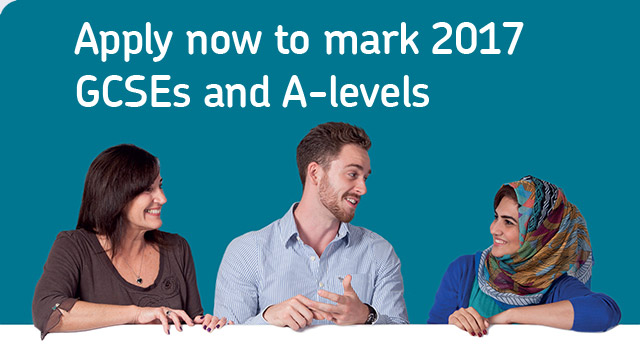 We are currently recruiting for exam markers to mark summer 2017 GCSE and A-level exams in your subject.

Marking exams is a rewarding experience and gives you great insight into the assessment process. The marking period is between 3 to 4 weeks and takes place immediately after the exams have been sat and you will normally be finished ahead of the summer holidays. 

Exam marking is excellent CPD and it's also a great way to earn some extra income ahead of the holidays and a great way to build your knowledge and understanding of the new specifications.

Earnings in your first year are usually around £500. 

To qualify you will need a minimum of three terms teaching experience of the subject and level you are looking to mark within the last three years. We will consider equivalent experience.How to applyIf this sounds like it is for you, then please visit our website www.aqa.org.uk/apply  to apply or call our recruitment hotline on 01483 556161 for more information.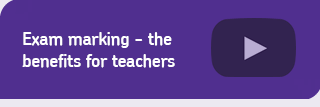 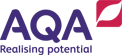 To apply visit our website and complete the online application form. You will need to have your CV to hand and also details of a referee from your current or most recent school/college.